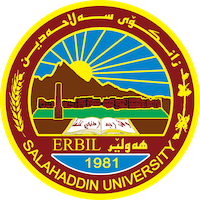 Academic Curriculum Vitae 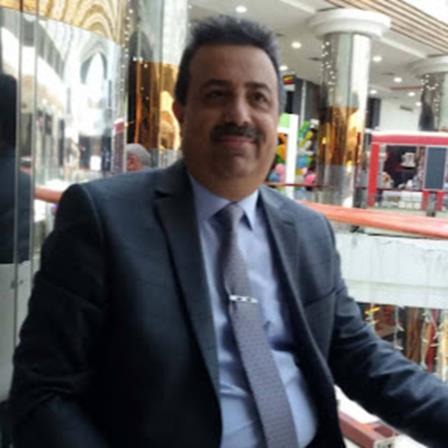 Personal Information: Full Name: Taha Hussein Ali	Academic Title: Professor Email: (taha.ali@su.edu.krd )Mobile: 07503222739Education:Mosul University - College of Administration and Economics 		(1994-1995)Bachelor of Science in Statistics (B.Sc.)Mosul University - College of Administration and Economics		(1995-1998)      Master of Science in Statistics (M.Sc.)Baghdad University - College of Administration and Economics	(2005-2009)      Master of Science in Statistics (M.Sc.)Employment:Assistant lecturer in 1998: College of Administration and Economic/Statistics departmentLecturer in 2004: College of Administration and Economic/Statistics departmentAssistant Prof. in 2010: College of Administration and Economic/Statistics departmentProf. in 2018: College of Administration and Economic/Statistics departmentQualifications Teaching qualificationsIT qualificationsLanguage qualificationTeaching experience:Numerical AnalysisSampling theoryApplied StatisticsPrinciples of StatisticsMultivariate AnalysisAdvanced StatisticsDecision theory MATLAB LanguageBiostatistics Hypotheses TestLinear ModelSPSS Program     As supervisor of 25 Undergraduate and 9 postgraduate Researches.Research and publications Construction Quality Control Charts using Bayes approachModeling Markov chains of Bernoulli processes using the Bayesian approachEstimation of the bandwidth parameter in Nadaraya Watson kernel non parametric regression based on universal threshold levelDe-noise data by using Multivariate Wavelets in the Path analysis with applicationModification of the adaptive Nadaraya Watson kernel method for nonparametric regression simulation studyMonthly Forecasting of Water Consumption in Erbil City Using a Proposed MethodAnalysis of Some Linear Dynamic Systems with Bivariate WaveletsReducing the orders of mixed model (ARMA) before and after the wavelet de-noising with applicationSolving Multi-collinearity Problem by Ridge and Eigen value Regression with SimulationUse proposed methods for estimating the Ridge Regression parameter and comparing it with some classical methodsUsing Proposed Nonparametric Regression Models for Clustered Data (A simulation study)Uses of Waveshrink in detection and Treatment of Outlier Values in Linear Regression analysis and comparison With Some Robust MethodsConstruction of Bivariate F-Control Chart with ApplicationCOMPARING THE BOX-JENKINS MODELS BEFORE AND AFTER THE WAVELET FILTERING IN TERMS OF REDUCING THE ORDERS WITH APPLICATIONComparison between the median and average charts using applied data representing pressing power of ceramic tiles and power of pipe concreteUsing Bayes weights to remedy the heterogeneity problem of random error variance in linear modelsUsing Mixed Distribution for Gamma and Exponential to Estimate of Survival Function (Brain Stroke)Using Wavelet in constructing some of Average Charts for Quality control with application on Cubic Concrete in ErbilEstimation of Bayes Weights for Simple Linear Regression Sample When the Depended Variable Is an attribute Variable with Practical ApplicationEstimating of Logistic Model by using Sequential Bayes WeightsBayes's Analysis for Poisson Processes with Practical Application in Al-Salam Hospital MosulDealing with the Contamination and Heteroscedasticity problems in the CRD by Using the Wavelet FilterEstimation of Multiple Logistic Model by Using Empirical Bayes Weights and Comparing it with the Classical Method with ApplicationThe Construction of Bayes Chart of Single Value to Control Marble Pressure in Erbil FactoryEstimations of AR(p) Model using Wave ShrinkConstruction robust simple linear regression profile Monitoring (A simulation study)Using Bayesian Weighted Method to Estimate the Parameters of Qualitative Regression Depending on Poisson distribution A comparative StudyThe Sequential Bayesian Approach for Poisson ProcessesComparative Between Estimation Methods of Regression Parameters for Heteroscedastic Problem with Practical ApplicationData de-noise for Discriminant Analysis by using Multivariate Wavelets (Simulation with practical application)COMPARISON BETWEEN WAVELET BAYESIAN AND BAYESIAN ESTIMATORS TOR EMEDY CONTAMINATION IN LINEAR REGRESSION MODELWavelet Shrinkage of the Cox Proportional Hazards Regression model (with the simulation)Predicting the Consumer price index and inflation average for the Kurdistan Region of Iraq using a dynamic model of neural networks with time seriesAuthored booksConferences and courses attendedThe 7th International Conference of Union if Arab Statistician-Cairo, Egypt 8-9/3/20232022 International Conference on Computer Science and Software Engineering (CSASE2022) University of Duhok, Duhok, Kurdistan Region – IraqThe 7th International Conference of Union if Arab Statistician-Ramallah, Palestine 07-09/07/20207th International Conference on Contemporary Information Technology and Mathematics (ICCITM)Teaching methods course in the College of arts/ University of Salahuddin‐Erbil/Iraq, (20‐30/9/2000). Computer machine language course, In the University of Mosul, College of Administration and Economic, the course including training on the Windows & Excel programs (7‐18/8/1999). Training Course in The University of Mosul, College of Arts, the course includes, training On English Language grammar, With Proficiency Test 1995. Computer machine language course, In the University of Baghdad - College of Administration and Economic, the course including training on the Windows & Excel programs (2009).Professional memberships Member of teachers syndicate / Erbil / Kurdistan Region.Professional Social Network Accounts:https://www.researchgate.net/profile/Ali-Hussein-71https://scholar.google.com/citations?user=cAQfm2YAAAAJ&hl=enمبادى إحصاء باللغة العربيةمبادى إحصاء باللغة الكورديةالقياس الاقتصادي مع SPSSLinear Models with MATLABMultivariate with MATLABالتحليل الإحصائي المتقدم مع SPSS